Об утверждении тарифов на услуги, оказываемые муниципальным автономным учреждением "Редакция газеты "Степь" на период по 31.12.2013г.В соответствии с Федеральным Законом № 131-ФЗ от 06.10.2003 г. «Об общих принципах организации местного самоуправления в Российской Федерации», руководствуясь статьями 44, 45 Устава муниципального района Пестравский, администрация муниципального района Пестравский, ПОСТАНОВЛЯЕТ:Утвердить тарифы на услуги, оказываемые муниципальным автономным учреждением "Редакция газеты "Степь" на период по 31.12.2013г. (Приложение №1).Муниципальному автономному учреждению "Редакция газеты "Степь" (И.П.Курлов) осуществлять размещение информационных и рекламных материалов на страницах газеты "Степь" в соответствии с тарифами указанными в приложении №1 к настоящему постановлению.Опубликовать данное постановление в районной газете "Степь" и разместить на официальном Интернет-сайте муниципального района Пестравский.Контроль за исполнением настоящего постановления возложить на руководителя аппарата администрации муниципального района Пестравский (О.Н.Прокудина). Глава муниципального района Пестравский                                                                                     А.П. ЛюбаевСапрыкин 22478ТАРИФЫ на услуги, оказываемые муниципальным автономным учреждением "Редакция газеты "Степь" на период по 31.12.2013г.Подписная цена на газету – 174 рубля, льготная цена – 144 рубля.Дополнительные услугиСкидки за 2-ой и последующие разы размещения:для всех лиц – в размере 20%;для подписчиков газеты "Степь" - в размере 30%.Бесплатно публикуются объявления, поздравления и благодарности для:районного общества инвалидов;районного совета ветеранов войны и труда;     -   сотрудников и пенсионеров редакции.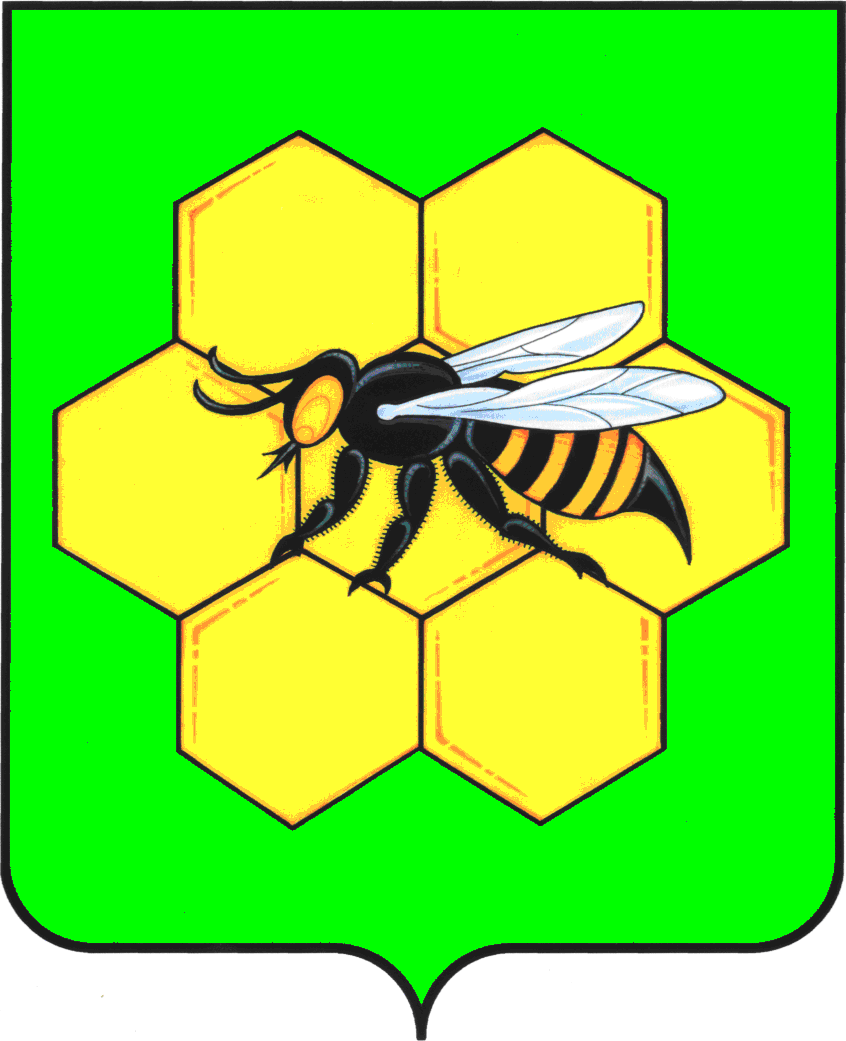 АДМИНИСТРАЦИЯМУНИЦИПАЛЬНОГО РАЙОНА ПЕСТРАВСКИЙСАМАРСКОЙ ОБЛАСТИПОСТАНОВЛЕНИЕот________04.03.13____________№____226_______МатериалыФизические лицаЮридические лицаДля жителей и организаций районаДля жителей и организаций районаДля жителей и организаций районаПоздравление, благодарность, объявление, соболезнование (за 1 строчку)50 руб.100 руб.Для иногороднихДля иногороднихДля иногороднихПоздравление, благодарность, объявление, соболезнование (за 1 строчку)90 руб.120 руб.Стоимость 1 см2 рекламы и информационных материалов:на 1 странице – 30 рублей; на 2-4 страницах – 25 рубля.Стоимость 1 см2 рекламы и информационных материалов:на 1 странице – 30 рублей; на 2-4 страницах – 25 рубля.Стоимость 1 см2 рекламы и информационных материалов:на 1 странице – 30 рублей; на 2-4 страницах – 25 рубля.Выделение текста жирным шрифтом20 руб.30 руб.Размещение текста в отдельную рамку20 руб.30 руб.Размещение текста в рамку с фоном40 руб.50 руб.Размещение в тексте картинки, фотографии20 руб.40 руб.Размещение текста в ТВ-программе20 руб.40 руб.